Reeds goed om weten*De reizen gebeuren per autocar.*Er worden momenteel twee opstapplaatsen voorzien:
Sint-Gillis-Waas en Oostakker. (Is er op een bepaalde plaats een 
groepje bedevaarders, dan wordt nagegaan of in de mate van het 
mogelijke daar een opstapplaats kan ingeschakeld worden.)*In deze folder krijgt men reeds in grote lijnen een voorsmaak van de 
drie eendagsbedevaarten. Het beloven opnieuw topdagen te worden.Het prijskaartjeDiest-Averbode op Paasmaandag 22 april	2019 	€79.00Mons-Nivelles op zondag 16 juni 2019		€84.00 Tremelo-Leuven op zaterdag 7 september	2019	€79.00Wie inschrijft voor het pakket van de drie bedevaarten
betaalt hiervoor				          €236.00	
(reis, middagmaal, gezamenlijke  toegangstickets,
gids, begeleiding)Inschrijvingen sturen naar :GOVAKA - Vrienden van Oostakker-Lourdes
Urbain Britsierslaan, 5, 1030 Brussel.DIT IS EEN AANBOD VAN DIOCESANE BEDEVAARTEN 
BISDOM GENT: Onze-Lieve-Vrouwdreef 8, 9041 Oostakker.
Tel. 09 234 28 50.(dinsdag en donderdagnamiddag)		
E.mail: info@basiliekoostakker.be         BEDEVAARTEN VOOR EEN DAG - 2019EEN AANBOD VAN DIOCESANE BEDEVAARTEN 
BISDOM GENTIN HET SPOOR VAN GROTE MANNEN EN VROUWEN 
VAN BIJ ONS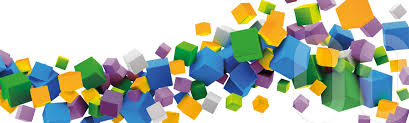 Dit jaar gaan wij op bezoek bij grote mannen en vrouwen 
uit Vlaanderen en Wallonië en ontdekken wij de schoonheid van  plekken waar zij leefden.In Diest vinden wij de herinneringen aan Johannes Berchmans. In Tremelo en Leuven ontmoeten wij Pater Damiaan. Mons behoudt de traditie van de viering van de heilige 
Waltrudis en in Nivelles bewaart de Sint-Gertrudiskerk 
de herinneringen aan hun grote heilige.Paasmaandag 22 april 2019: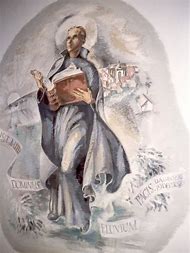 Diest - Averbode 
                              De stad Diest heeft veel te bieden.   
Het middelpunt van de historische kern is de Sint-
Sulpitiuskerk in Brabantse Demergotiek met een schat aan 
beelden. 
Een hele rij beschermde huizen op de Markt en in
de  aanpalende straten getuigen van een rijke geschiedenis doorheen de eeuwen. Het intieme Begijnhof, oorspronkelijk 
uit de 13de eeuw, is een wandeling overwaard. Wij bezoeken 
‘De Gulden Maan’, het huis waar in 1599 Jan Berchmans 
werd geboren en vieren eucharistie in de Heiligenkapel.
Johannes Berchmans voleindigde zijn studies in Mechelen 
en wilde jezuïet worden. Hij studeerde bij de jezuïeten in 
Rome, waar hij, ziek geworden, op jonge leeftijd stierf in 1622. 
Omwille van zijn manier van leven werd hij reeds onmiddellijk 
na zijn dood als een heilige vereerd. Het is een heilige van bij
ons. Hij ligt begraven in de Sant’ Ignaziokerk in Rome, naast 
het klooster van de jezuïeten. Bij onze Romebedevaarten
brengen wij hem steeds een bezoekje.
Johannes Berchmans werd uitgeroepen tot patroon van de studerende jeugd.  
2In Leuven bezoeken wij bij de paters Picpussen, 
in de crypte  van de Sint-Antoniuskapel, het graf van 
Pater Damiaan, wiens lichaam in 1936 met veel luister en dankbaarheid naar België werd overgebracht. 
Pater Damiaan werd heilig verklaard in 2009.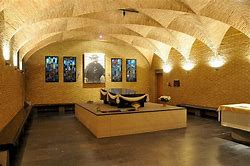 Even buiten Leuven, in Heverlee, ligt de prachtige norbertijnerabdij van Park in een schitterende site.  
Zij gaat terug op het jaar 1129. 
In de loop van de eeuwen viel de abdij ten prooi aan verwoestingen en plunderingen.  Zij werd opgeheven 
door Jozef II en door de Fransen openbaar verkocht in 
1797. Halfweg de 19de eeuw werd het monnikenleven hernomen. De recent gerestaureerde abdijgebouwen 
dateren uit de 16de, 17de en 18de eeuw.  De architectuur, 
de kunstwerken en het meubilair zijn van grote schoonheid.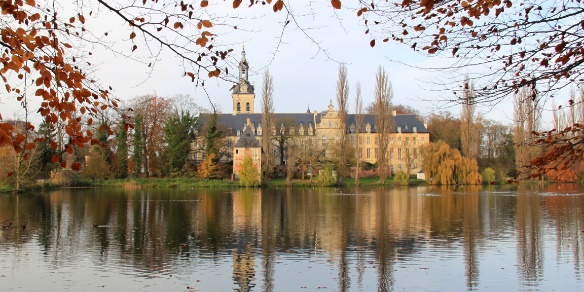 								 7Zaterdag 7 september 2019:
Leuven - Tremelo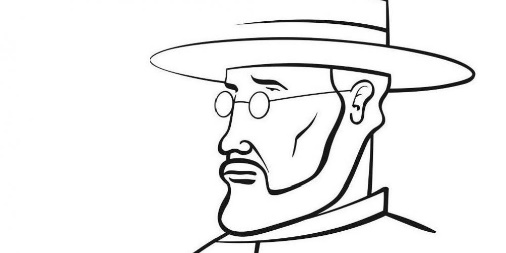 De tocht staat op de eerste plaats in het teken van de figuur 
van Pater Damiaan. Jozef De Veuster werd in Tremelo 
geboren in 1840. Als pater Picpus vertrok hij naar de Hawaï-
eilanden, waar zijn missie begon. Even later trok hij naar het 
eiland Molokaï, waar hij tussen de melaatsen leefde en 
werkte. Tussen zijn mensen zelf melaats geworden, stierf hij 
in 1889. Zijn geboortehuis, een Kempische woning van rond
1800 in het gehucht Ninde, werd in 1895 door de paters 
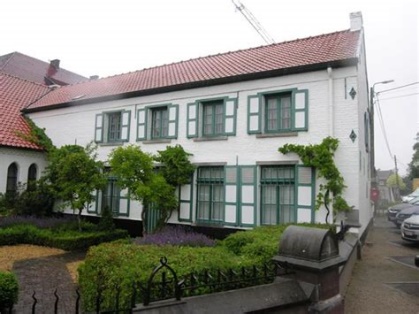 picpussen gekocht. Uit het oude klooster is sinds kort een 
eigentijds belevingscentrum ontstaan, dat het leven en het engagement van de ‘Grootste Belg’ belicht.
In het WZC Damiaan zijn penseeltekeningen te zien van 
kunstenaar Dries Vanwijnsberghe, die zich in zijn werk ten 
volle heeft ingeleefd in de inspirerende figuur van Damiaan. 
Ria Robben, vrouw van de overleden kunstenaar, wil voor 
ons zijn werk bellichten.
6
De abdij van Averbode bezit meer dan ooit een religieuze en culturele uitstraling, waarmee wij op onze tocht mogen kennismaken.  Recent werd een interessant nieuw   belevingscentrum ‘Het Moment’ opgericht. De norbertijnerabdij, 
die in 1134 werd opgericht, had doorheen de eeuwen te lijden 
van veel calamiteiten.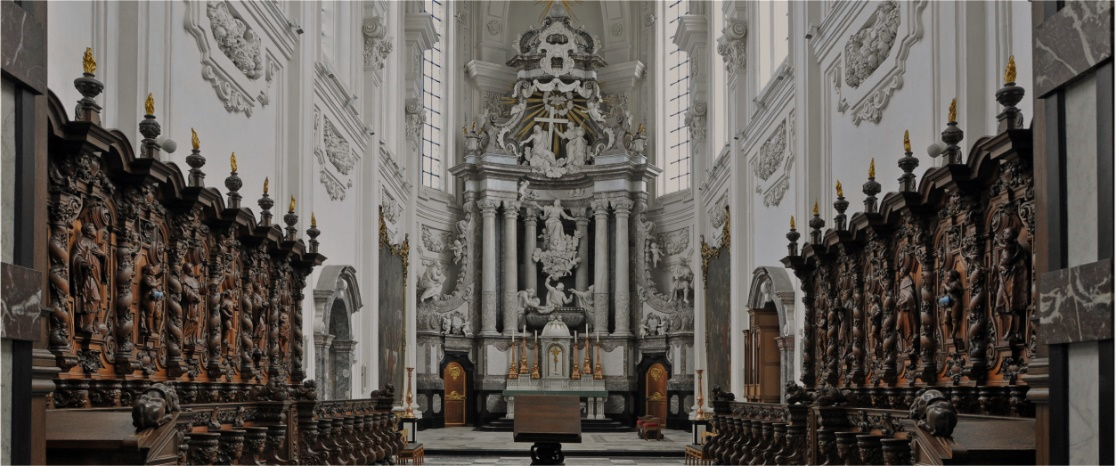 De herbouw van de schitterende abdijkerk gaat terug op de stijl 
van de 17de eeuw. De stijl van de 18de eeuw inspireerde de bouw van de sacristie, de kapittelzaal, de refter en het prelaatskwartier.  De kerk bewaart een uitzonderlijke schat aan houtsnijwerk en schilderijen.
Wij gebruiken het middagmaal in ‘Het Moment’ en krijgen daarna een geleid bezoek op de abdijsite.   3Drievuldigheidszondag 16 juni 2019:Mons – Nivelles   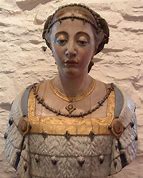 In Mons is Drievuldigheidszondag van oudsher een heel 
speciale dag, waarop de heilige Waltrudis (sainte Waudru) 
op een bijzondere wijze wordt vereerd. Waltrudis van Mons 
is te situeren in de 7de eeuw en zij werd de beschermheilige 
van Mons. 
Waltrudis en haar man besloten op een bepaald moment kloosterling te worden.  Waltrudis voedde de kinderen op en 
stichtte een kleine gemeenschap op een heuvel, waar later 
Mons zou groeien.  
Zij wijdde haar leven volledig aan de allerarmsten. 
Na de dood van Waltrudis ontstond reeds een grote devotie 
voor haar.
De feestelijkheden rond de heilige Waltrudis duren een week. 
Het hoogtepunt van deze ‘Doudou’ is de processie, waarin 
het reliekschrijn van de heilige wordt rondgedragen op een
grote praalwagen. Wij zijn welkom op de grote dag van de 
Doudou.
4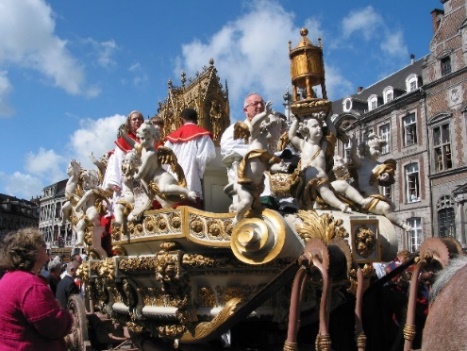 Na de processie heeft op de Markt een gevecht plaats tussen 
Sint-Joris en de draak, het goed en het kwaad.  
Het uitzonderlijke feest van de Doudou werd door de Unesco 
tot Werelderfgoed verklaard.
Op de terugweg van Mons houden wij even halt in Nivelles, 
waar de imposante collegiale kerk van Sint-Gertrudis het 
marktplein domineert. De heilige Gertrudis leefde in de 
7de eeuw en was abdis van de oorspronkelijke abdij.  
De kerk, die teruggaat op de 11de eeuw, is een van de oudste 
en grootste romaanse kerken. Wij vieren er eucharistie.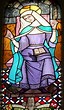 
                                
5		Inschrijvingsformulier voor eendagsbedevaartenInschrijving zenden aan: 
GOVAKA- Vrienden van Lourdes-Oostakker
Urbain Britsierslaan, 5, 1030 Brussel. Naam:…………………………Voornaam:……………….
Geboortedatum:……………… Geslacht: M /Vr.Straat en huisnummer:………………………Gemeente:…………………………Postnummer:…………..Telefoon:…………………..GSM:………………………….

E-mail……………………………….schrijft in voor:  Eendaagse Diest-Averbode op 22 april  2019……….O  Eendaagse Mons-Nivelles   op  16 juni  2019…….....O   Eendaagse Tremelo-Leuven op 7 september 2019…  OWenst in te schrijven voor de drie eendaagse 
bedevaarten 2019…………………………………..   ONa inschrijving ontvangt u een factuur van Govaka..(Indien u inschrijft voor meerdere personen, dan graag 
de gegevens van deze personen op keerzijde vermelden)
Datum:                                                    HandtekeningBij inschrijving van meerdere bedevaarders
voor één of meerdere eendagsbedevaarten
graag hier de gegevens. Dank.Naam-voornaam-geboortedatum-adres 
en zo mogelijk telefoon-GSM-E-mail 
en gewenste bedevaart           ..……………………………………………………………..………………………………………………………………	………………………………………………………………          ……………………………………………………………….          ………………………………………………………………          ……………………………………………………………….          ………………………………………………………………          ………………………………………………………………O   De factu(ren) mogen gestuurd worden
         	     aan:………………………………………………………..O   De facturen afzonderlijk sturen naar de verschillende      bedevaarders